Конспект занятия «Международный день мира» в средней группеЦель: воспитание у обучающихся патриотизма, чувства солидарности,сопричастности к происходящим в мире событиям, чувства гордости за своюстрану, чувства толерантности.Задачи:1. Воспитывать доброжелательное отношение друг к другу, дружелюбие,сопереживание.2. Развивать кругозор обучающихся, умение сопереживать.3. Познакомить с символом мира - птицей «голубь».Ход занятия:Дорогие ребята! Сегодня мы проводим мероприятие, посвящённое миру напланете Земля.Сентябрь принес хороший праздник,Льется музыка кругом.Мы сегодня этот праздникДнем мира и дружбы назовем!Без мира нельзя, это жизни основа,Война обрекает на верную смерть.Пусть мирными будут поступок и слово,Давайте же МИР будем вместе беречь!День мира был учрежден в 1981 году Генеральной Ассамблеей ООН. Каждыйгод в этот день люди собираются, чтобы вместе подумать о том, какподдерживать мир на нашей планете и прекратить войны. Всем странампредложено воздерживаться от военных действий в этот день.Торжественные мероприятия начинаются с церемонии у Колокола мира. Такиеколокола установлены во многих городах. В России они есть в Санкт Петербурге, Новосибирске. Традиция установки подобных колоколов появилась после Второй Мировой войны. А самый первый колокол появился в знак памяти о страшной трагедии в Японии, где произошла ядерная бомбардировка. Он был отлит из монеток, которые собрали дети из 60 стран. Многие люди также отдали для него свои ордена и медали.Не зная границ, не имея преградКолокол мира звучит как набат:«Опомнитесь, люди! Не делайте зла!Наша планета хрупка и мала!»Давайте присоединимся ко всем людям планеты. Встанем и возьмемся за руки, послушаем звон колокола. Давайте вместе загадаем желание, чтобы нас не коснулась война.Ребята, отгадайте загадку, что является символом мира?Это птичка-невеличка,В городах живет.Крошек ей насыплешь -Воркует и клюет. (Голубь)И не просто голубь, а белый голубь.Белые голуби — посланники мира.От Белого моря до предгорья ПамираПтица свободная, добрая птица,Рядом с людьми вдруг в полет устремится,Стайкой белой по кругу летают,Землю любовью своей обнимают."Голубь мира" — это выражение и символ, которые  начали пользоватьсябольшой популярностью после окончания Второй мировой войны. Сегодня этот символ известен каждому и используется достаточно широко во всем мире. Каждому известно это изображение белого голубя, который держит в клюве оливковую ветвь. Нужно отметить, что автором этого рисунка являлсязнаменитый Пабло Пикассо. Существует так же и традиция выпускать белых голубей как символ мирных намерений. Детям были розданы трафареты белых голубей, для того чтобы они вместе со своими смастерили их. 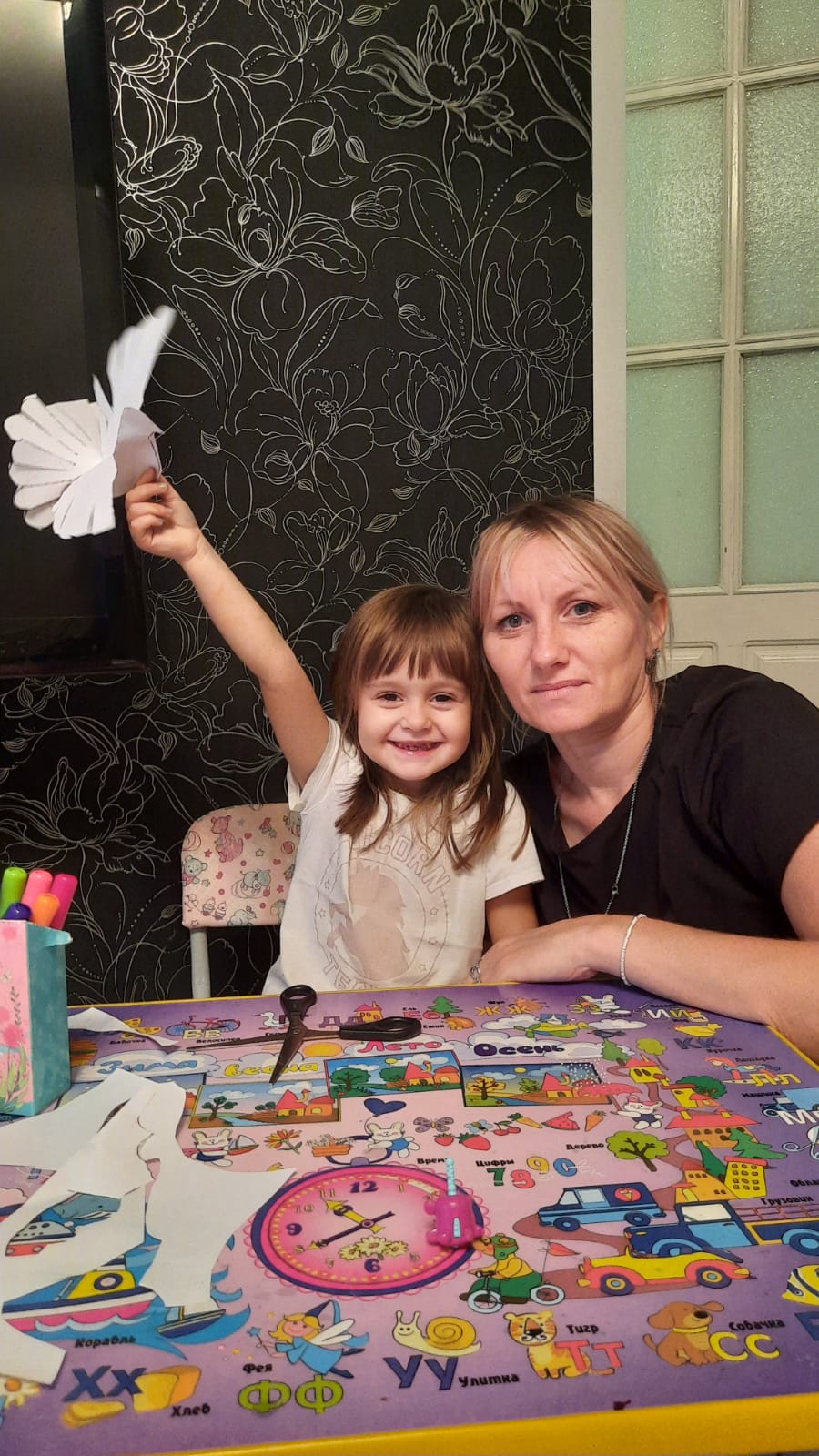 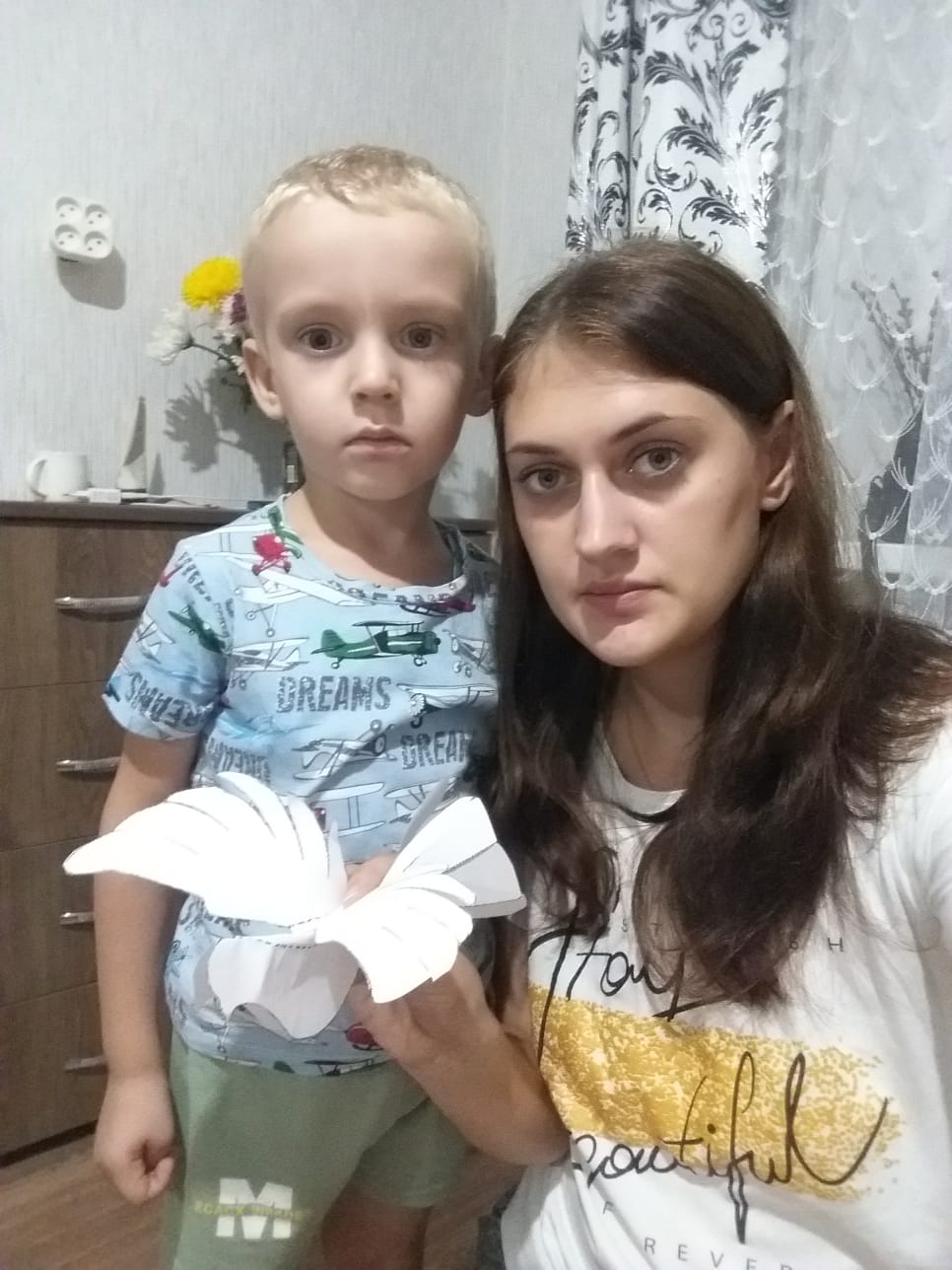 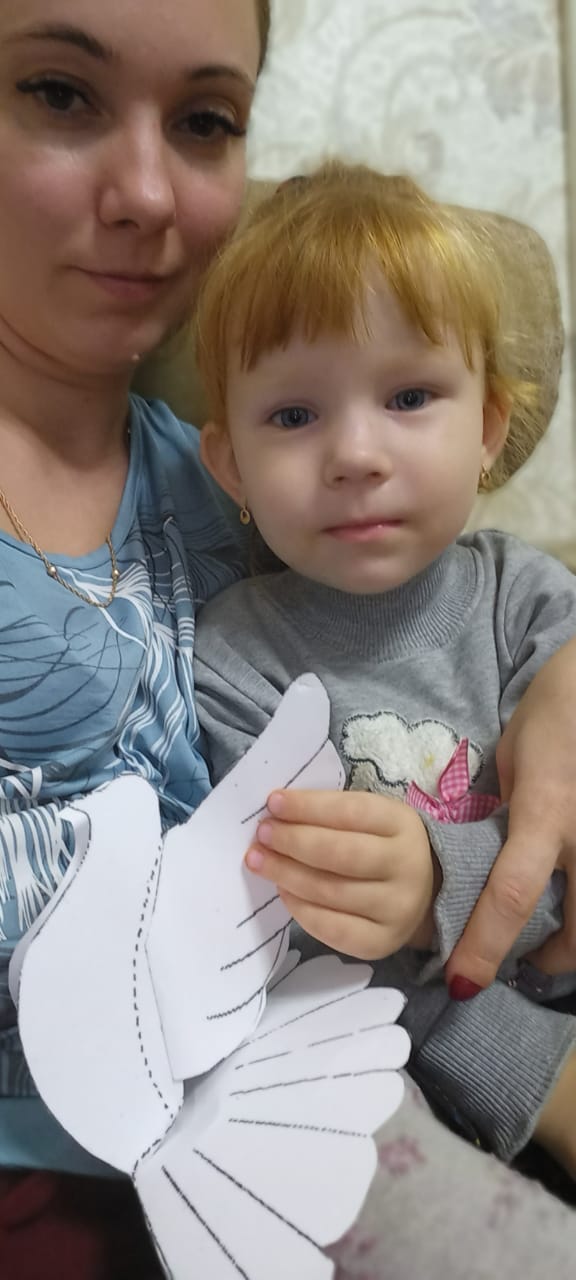 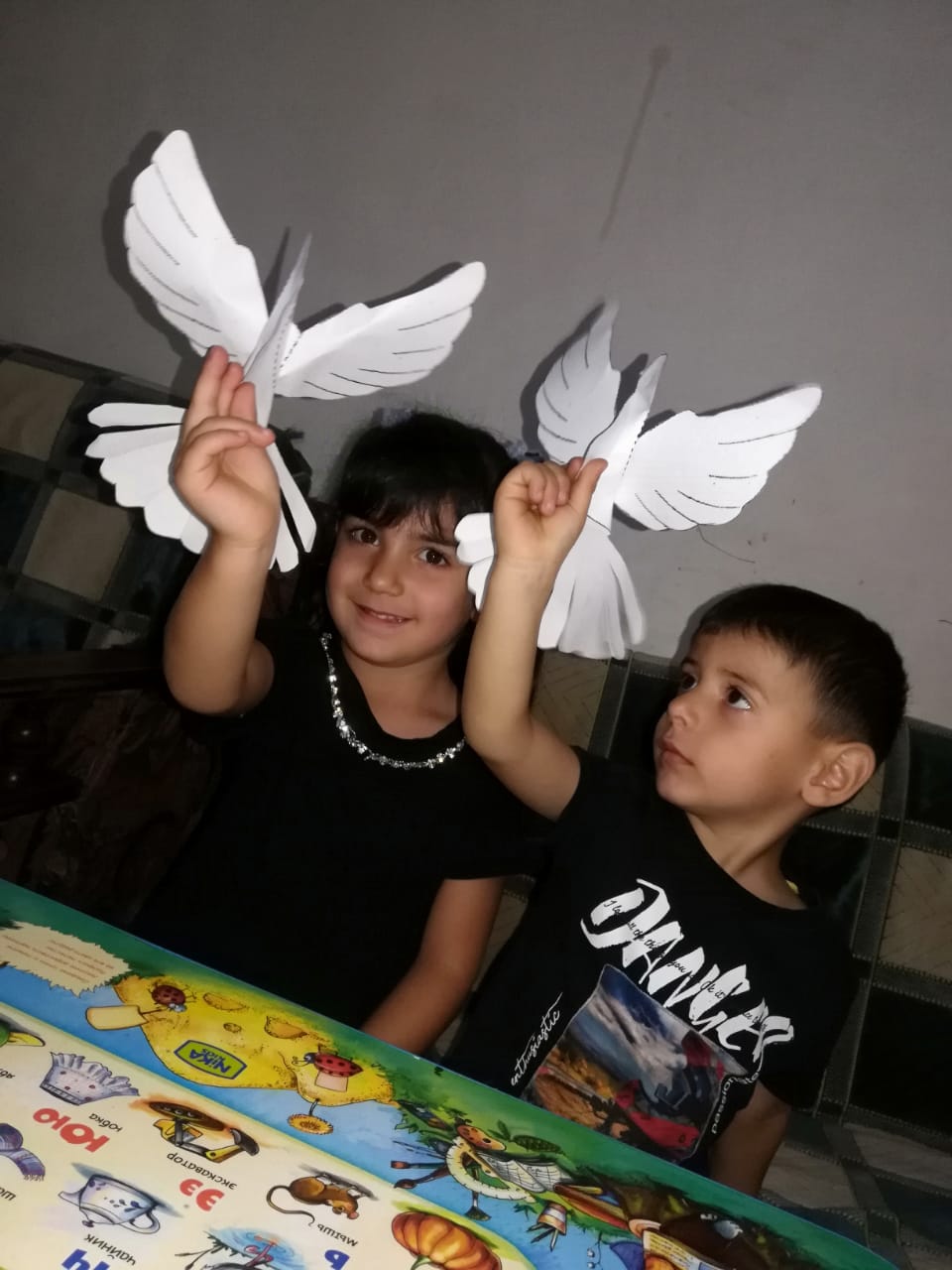 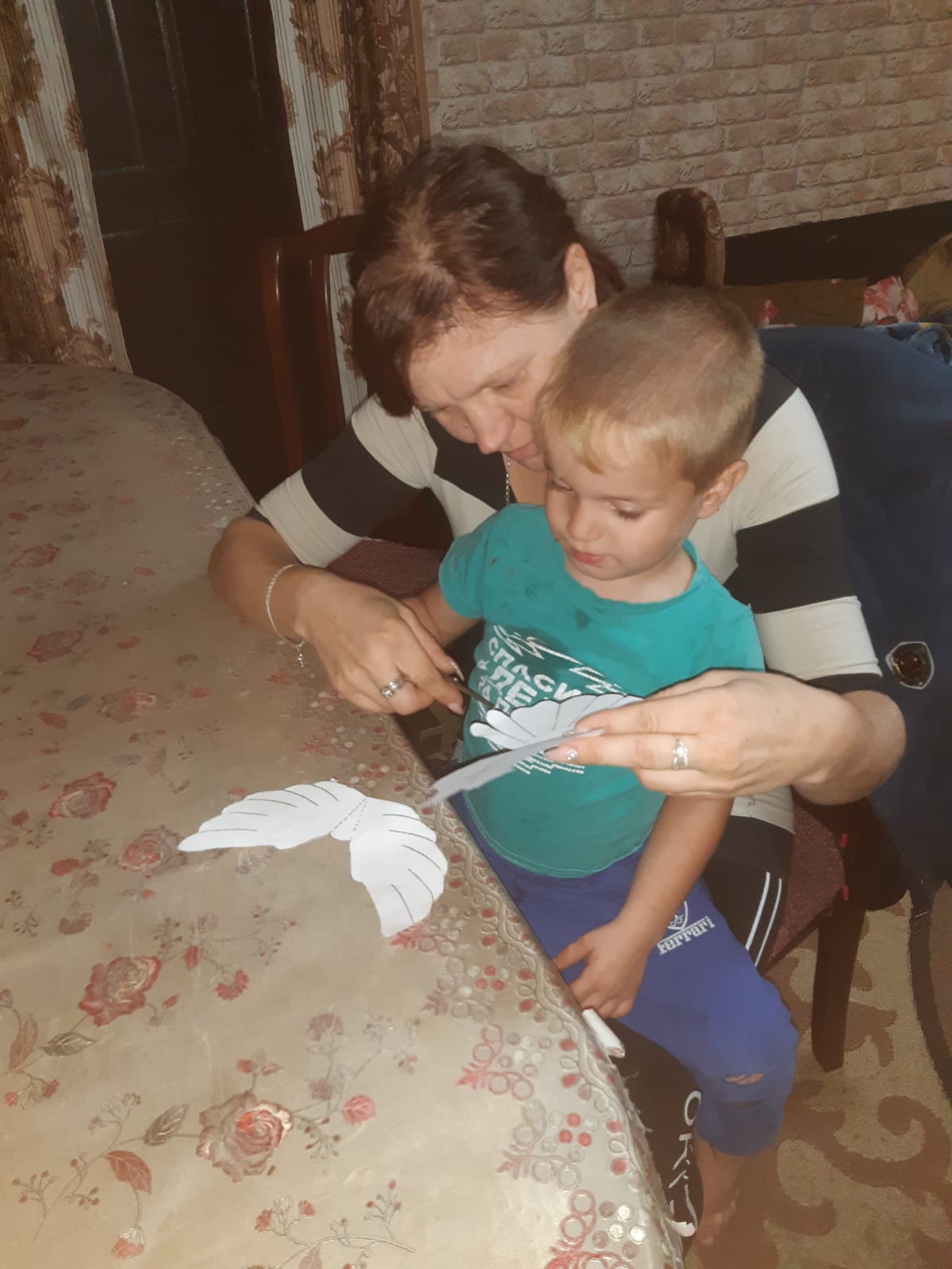 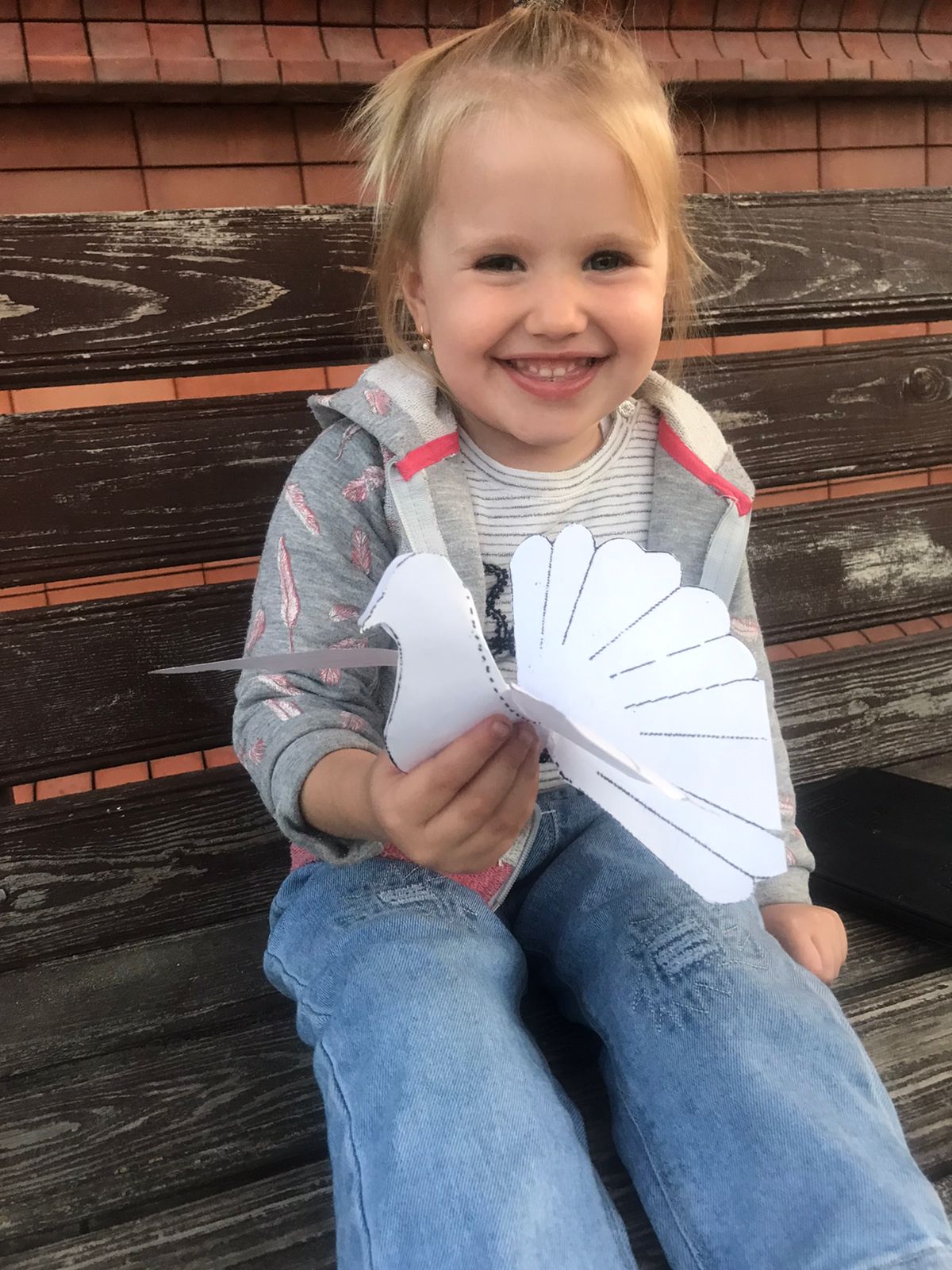 Пусть летит от края и до края голубь мира… белое крыло…Черной силы, тучи разгоняя, принесет  Надежду и Добро…